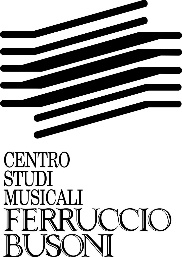 Il Centro Studi Musicali “Ferruccio Busoni”,con il contributo del Ministero della Cultura, della Regione Toscana e dei soci fondatori Città Metropolitana di Firenze e Comune di Empoli,BANDISCE ilSecondo Concorso Internazionale di Composizione “Ferruccio Busoni”.Art. 1 – Finalità Il Concorso è riservato a composizioni di brani originali e inediti, è finalizzato alla scoperta e alla valorizzazione di nuovi talenti nell’ambito della scrittura musicale e per offrire un’occasione di confronto ai giovani musicisti. Il 2024 segna il primo centenario dalla morte del compositore Ferruccio Busoni (Empoli, 1866 – Berlino, 1924), ritenuto uno dei massimi pianisti della storia, e una figura fondamentale in ambito compositivo, teorico e intellettuale, nel passaggio del pensiero estetico tra il diciannovesimo e il ventesimo secolo. Art. 2 – Requisiti di ammissione La partecipazione è aperta a compositori e compositrici, senza limiti di età e nazionalità. La partitura presentata dovrà essere anonima, perfettamente leggibile, contrassegnata da un motto di riconoscimento e priva di qualsivoglia segno, o riferimento che possa ricondurre all’identificazione dell’autore, o dell’autrice. Le composizioni presentate dovranno essere inedite e non premiate in precedenti concorsi, o manifestazioni simili.Art. 3 - Tipologia delle composizioni I candidati dovranno sottoporre al giudizio della commissione una composizione per un’orchestra composta da un massimo di: 10 Violini primi, 8 Violini secondi, 7 Viole, 6 Violoncelli, 3 Contrabbassi, 2 Flauti, 2 Oboi, 2 Clarinetti, 2 Fagotti, 4 Corni, 2 Trombe, 1 Trombone, 1 Tuba, 1 Timpano, 1 Percussione, 1 Arpa per la durata massima di 10 minuti.Art. 4 - Modalità di partecipazioneFase preliminare: i concorrenti che intendono partecipare al Concorso devono inviare una e-mail entro il giorno 30 aprile 2024, all’indirizzo csmfb@centrobusoni.org, allegando: - Modulo d’iscrizione (Modello allegato);- Curriculum artistico e di studi;- Scansione di un documento d’identità attestante età e nazionalità; - Due fotografie recenti in formato digitale con buona risoluzione;- Ricevuta del versamento di € 30,00 per mezzo bonifico bancario intestato a Centro Studi Musicali “F. Busoni” (IBAN: IT53Z0306909606100000019035 BIC: BCITITMM), indicando nella causale “cognome, nome, partecipazione 2° Concorso internazionale di composizione”;- Dichiarazione dell’autore attestante che la composizione presentata è inedita e non premiata in precedenti concorsi, o manifestazioni simili (Modello allegato). Nel caso di compositori in possesso di esclusive editoriali, si richiede di apporre sulla partitura la dicitura: “Opera composta per la partecipazione al Secondo Concorso Internazionale di Composizione “F. Busoni” – Empoli, 2024”;- Dichiarazione di consenso e gratuità alla pubblica esecuzione, alla eventuale ripresa audio e video della composizione, alla sua trasmissione, all’archiviazione del materiale realizzato e al suo utilizzo per una eventuale pubblicazione discografica; in ogni caso senza richiedere compensi (Modello allegato);- Dichiarazione di consenso al trattamento dei dati personali del partecipante al concorso (Modello allegato);- L’invio di tale documentazione sottintende l’accettazione del presente regolamento in ogni sua parte. Per garantire un ineccepibile svolgimento del concorso saranno accolte le prime cento composizioni. Fase eliminatoria - invio composizioni Le composizioni devono pervenire complete (partitura e tabelle esplicative nel caso in cui fossero previsti caratteri grafici, o simboli inediti) via e-mail all’indirizzo sovrascritto entro e non oltre il 1° giugno 2024, e in formato cartaceo entro e non oltre il 6 giugno 2024, tramite raccomandata con ricevuta di ritorno (fa fede il timbro postale), presso il Centro Studi Musicali “F. Busoni”, piazza della Vittoria n. 16 - 50053 Empoli (FI). L’esame delle composizioni da parte della Commissione avverrà entro il 20 giugno 2024. La Commissione valuterà le composizioni presentate, tenendo conto di quanto previsto all’art. 2 e selezionerà un numero massimo di tre finalisti. L’ammissione alla fase finale del Concorso sarà comunicata ai concorrenti tramite posta elettronica, entro e non oltre il 22 giugno 2024.Ai vincitori sarà chiesto di inviare anche le parti staccate per i singoli strumenti.Art. 6 - Modalità di partecipazione: fase finale I finalisti del Concorso parteciperanno all’evento ufficiale di premiazione, che si terrà a Empoli, in Piazza Farinata degli Uberti, venerdì 19 luglio 2024. I tre brani vincitori della fase eliminatoria del concorso saranno eseguiti pubblicamente durante la premiazione.Le esecuzioni saranno affidate alla European Youth Orchestra “Ferruccio Busoni”, un ensemble strumentale sinfonico selezionato per l’occasione e diretto dal Maestro Sergio Alapont.Art. 7 - Composizione e poteri della Commissione La Giuria è presieduta e composta da personalità di rilievo nell’ambito musicale e musicologico internazionale. I nomi dei componenti della Giuria saranno resi noti in un secondo momento.  Le mansioni di segreteria saranno affidate a Benedetta Zanieri. I membri della Giuria potranno essere sostituiti o aggiunti in caso di necessità. Le decisioni della Giuria sono insindacabili e inappellabili. La Giuria si riserva il diritto di non assegnare premi, ove non si raggiungesse il livello qualitativo auspicato.Art. 8 - Premi Ai vincitori del Concorso spetteranno i seguenti premi: - 1° classificato: premio lordo di € 3.000,00 - 2° classificato: premio lordo di € 1.500,00 - 3° classificato: premio lordo di € 500,00. Uno dei brani finalisti potrà beneficiare del Premio del Pubblico. Il brano che otterrà il primo premio sarà pubblicato da Edizioni SZ Sugar e il compositore dell’opera dovrà fornire all’editore la partitura e le parti separate, ovvero il materiale utile all’esecuzione del brano.Non è previsto alcun rimborso delle spese di viaggio e/o di soggiorno sostenute dai concorrenti che parteciperanno alla serata finale. La registrazione dei brani eseguiti in occasione della serata di premiazione sarà effettuata da Ema Vinci Records e sarà offerta su supporto DVD ai tre finalisti del Concorso.Art. 9 - Accettazione delle norme La partecipazione al Concorso implica l’accettazione incondizionata da parte del partecipante di tutte le norme stabilite dal presente bando. L’organizzazione si riserva il diritto di annullare il Concorso se dovessero intervenire cause indipendenti dalla propria volontà, tali da impedire il regolare svolgimento della procedura concorsuale.Le copie delle partiture non verranno restituite.Art. 10 - Controversie Per ogni eventuale controversia è competente il Foro di Firenze e si considera valido il regolamento redatto in lingua italiana.